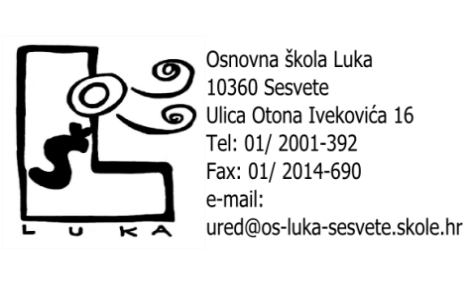 KLASA:600-01/22-02/04Urbroj:251-459-22-01Sesvete,  29. rujna 2022.					      P O Z I VZA   _______________________	kojim se pozivate na 13. sjednicu Školskog odbora Osnovne škole Luka, Otona Ivekovića 16., Sesvete, koja će se održati 4.10.2022 .( utorak) u 18,00 sati u sobi kod ravnateljice . DNEVNI RED:1. Usvajanje zapisnika sa 12. sjednice Školskoga odbora2.  Donošenje Godišnjeg plana i programa za školsku godinu 2022./2023.3. Donošenje Školskog kurikuluma za školsku godinu 2022/2023. 4. Donošenje Školskog preventivnog programa za školsku godinu 2022/2023.3. Davanje prethodne suglasnosti na Ugovore o radu4. Pitanja i prijedlozi								Predsjednica Školskog odbora 									Mirjana Rišavi